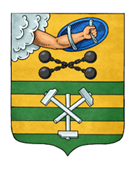 ПЕТРОЗАВОДСКИЙ ГОРОДСКОЙ СОВЕТ19 сессия 28 созываРЕШЕНИЕот 23 ноября 2018 г. № 28/19-386О внесении изменений в Прогнозный план (программу) приватизации муниципального имущества Петрозаводского городского округана 2018 год и на плановый период 2019 и 2020 годовВ соответствии с Федеральным законом от 21.12.2001 № 178-ФЗ «О приватизации государственного и муниципального имущества», Уставом Петрозаводского городского округа Петрозаводский городской СоветРЕШИЛ:Внести следующие изменения в Прогнозный план (программу) приватизации муниципального имущества Петрозаводского городского округа на 2018 год и на плановый период 2019 и 2020 годов, утвержденный Решением Петрозаводского городского Совета от 24.11.2017 № 28/10-172:1. Пункт 1 статьи 3 изложить в следующей редакции:«1. Согласно приложениям № 1, № 1.1, № 2, № 3 к Прогнозному плану (программе) приватизации муниципального имущества Петрозаводского городского округа на 2018 год и на плановый период 2019 и 2020 годов (далее - Программа приватизации) планируется осуществить приватизацию 71 объекта нежилого фонда и акций хозяйственных обществ, принадлежащих Петрозаводскому городскому округу.».2. Исключить из Перечня муниципальных объектов нежилого фонда, планируемых к приватизации в 2018 году, являющегося приложением 1 к Прогнозному плану (программе) приватизации муниципального имущества Петрозаводского городского округа на 2018 год и на плановый период 2019 и 2020 годов, пункты 3, 22, 24 следующего содержания:« ».3. Исключить из Перечня муниципальных объектов нежилого фонда, планируемых к приватизации в 2019 году, являющегося приложением 2 к Прогнозному плану (программе) приватизации муниципального имущества Петрозаводского городского округа на 2018 год и на плановый период 2019 и 2020 годов, пункты 1, 2, 19 следующего содержания:« ».4. Дополнить Перечень муниципальных объектов нежилого фонда, планируемых к приватизации в 2019 году, являющийся приложением 2 к Прогнозному плану (программе) приватизации муниципального имущества Петрозаводского городского округа на 2018 год и на плановый период 2019 и 2020 годов, пунктами 23-25 следующего содержания:«».3.ул.Антикайнена, д. 72 этаж57,5свободноеаукцион с открытой формой подачи предложений по цене201822.ул.Борнаволокскаяздание51,6свободноеаукцион с открытой формой подачи предложений по цене201824.ул.Парковая, д. 33аздание185,7свободноеаукцион с открытой формой подачи предложений по цене20181.пр.Александра Невского, д. 56подвал91,2свободноеаукцион с открытой формой подачи предложений по цене20192.ул.Анохина, д. 47цоколь19,5свободноеаукцион с открытой формой подачи предложений по цене201919.ул.Максима Горького, д. 8подвал77,7свободноеаукцион с открытой формой подачи предложений по цене201923.пр.Александра Невского, д. 10цоколь105,4свободноеаукцион с открытой формой подачи предложений по цене201924.ул.Боровая, д.7аздание340,4свободноеаукцион с открытой формой подачи предложений по цене201925.ул.Парковая, д.33аздание185,7свободноеаукцион с открытой формой подачи предложений по цене2019ПредседательПетрозаводского городского Совета                                   Г.П. БоднарчукГлава Петрозаводского городского округа                          И.Ю. Мирошник